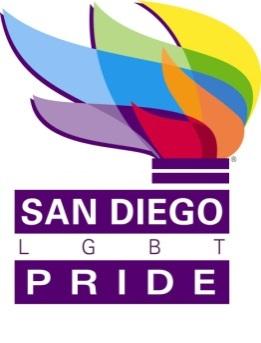 APPROVAL & REVISION HISTORYTABLE OF CONTENTS1.	Purpose	2.	Definitions	3.	Attendance	4.	Minutes	5.	Certification	TABLE OF FIGURES Figure 1 Director Attendance (4 is the minimum required for a quorum)	Figure 2  Staff and Guest Attendance	PurposeThese are the minutes for the meeting of the Board of Directors held on September 16, 2016 located at the Principal Office.DefinitionsAttendanceFigure 1 Director Attendance (6 is the minimum required for a quorum)C Leave of absence2 Via telephoneFigure 2  Staff and Guest AttendanceMinutesThe meeting was called to order by B. Burt at 6 PM

Public Comment speakers included in attendance, public appearance will be redacted but posted.Amendment to the agenda: item was was moved to after item 12
Without objection the agenda was approved.C Tiesto introduced herself as part of Nonprofit Management Solutions.  Her first tasks are to begin an inquiry on operations to support staff, the arts and culture grant was submitted, Gardenia will start on October 3 and she has accepted the offer of employment for Director of Entertainment.F Lopez provided ad update: there was an increase in ticket sales, a break down of hour by hour entrance by gate was provided in report, there will be a budget meeting with the CFO next week to review the budget and have seen a year over year marketing increaseFulbright Foundation approved San Diego being the site for its conference in 2016-2017.  F Lopez will be featured in AjA Project Homelessness Art Project.  The CLC Advocacy Committee will now be meeting at the Pride office.Youth Leadership Academy will start November 12th.  Grant applications will be out next week.J. Sanchez gave a volunteer report.  Over 300 volunteers have reregistered, meeting with production team soon, volunteer surveys are being compiled and completed, and also clearing out old volunteers from the system as the site has a per user cost. Vote with pride begins in October and shifts have already been filled.S Scappichio provided a development report: working on renewing past sponsors, as well as new sponsors for 2017.  The Arts and Culture grant was submitted as well as the TOT report.  Have been working with N Meade on She Fest planning.There was public comment: J. Smith, Medical Director of Pride gave public comment.

N Murray Ramirez gave public comment.

Reverend Shane Harris gave public comment.Bob Leyh gave public comment.

Tim Caudill gave public comment.

Jennifer Restle gave public comment.

Ebony Burnett gave public comment.

Luke Terpstra gave public comment.

Eric Hufford gave public comment.Z. Palma gave public comment.

The meeting was adjourned at 7:23 PM.
CertificationI certify that these are the true and correct minutes of the Board of Directors Meeting held on August 31, 2016.Release DateExpiration DateRevRevised ByRevision DescriptionNone1J.CarrilloInitial DocumentTermDefinitionLGBTLesbian, Gay, Bisexual, TransgenderSDSan DiegoEDExecutive DirectorPSPPolicy and Strategic Planning CommitteeBD or BDCBoard Development CommitteeBPCBalboa Park Centennial CommitteeNameTitlePresentAbsentBianca BurtCo-ChairXJaime CarrilloSecretaryXM. VerdeflorTreasurerXNenette AgultoDirectorXJudi SchiamEmeritusXJames SealDirectorXLynne Barnes WallaceDirectorXJeri DilnoEmeritusXNameTitlePresentAbsentChristine TiastoInterim Executive DirectorXFernando LopezOperations DirectorXSarafina ScappichioDevelopment DirectorXJose SanchezVolunteer ManagerXJose RodriguezOffice ManagerXJoseph SmithDirector, Medical TentXNicole Murray RamirezCommunity MemberXWilliam Rodriguez-KennedyCommunity MemberXRev. Shane HarrisCommunity Member/Faith AdvocateXBob LeyhFestival ManagerXTim CaudillCommunity Member/USMC VetXJennifer RestleDisability Rights AdvocateXEbony BurnettVIP Manager, Former Board MemberXLuke TerpstraHillcrest Town CouncilXEric HuffordCommunity MemberXZandro Palma Former Board MemberXJess DurfeeSD Democratic Party ChairXTrace WatsonCommunity memberXJaime CarrilloSecretary of San Diego LGBT Pride